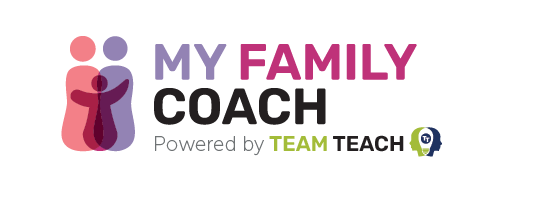 Spread The Word About My Family CoachTell your families about the great support they will find on the My Family Coach via your school’s social media channels. We’ve included helpful templates here for you to use in your social media posts.Social Media TemplatesShare these templates with the person in charge of social media in your school. Regularly posting about My Family Coach is a great way to spread the word with your families so they can see the benefits it brings them. Twitter post[image to accompany that uses MFC brand logo]My Family Coach is a free website produced by experts in child behaviour, parenting, and education. It’s full of free resources on popular parenting topics and provides support when you need it most. Register for free at MyFamilyCoach.comInstagram and Facebook post[image to accompany that uses MFC brand logo]My Family Coach is a new website produced by experts in child behaviour, parenting, and education. You’ll find:Quick Read articles on a wide range of topicsPodcast episodes with expert guestsVideo Talks about specific challengesBookable classes, courses, and 1:1 sessions for extra supportMy Family Coach is full of resources on popular parenting topics and provides support when you need it most. Register for free at MyFamilyCoach.com